Welcome to Year 5!Dear Future Year 5s,We are really looking forward to next year and we hope you are too!Year 5 TeamMiss RoxburghMiss AckerleyMrs JonesMrs JacksonMrs RobinsonMrs WallMrs ParkerMrs VajaIn Year 5, you will be learning about many new and exciting topics, including: History: Vikings and The Golden Age of Islam: Baghdad AD900. Geography: Mountains.Computing: Coding, Online Safety, Spreadsheets, Databases, 3D Modelling and Concept Maps, Game Creator.PE: Gymnastics, Swimming, Leadership, Dance, Hockey, Netball, Athletics, Rounders and Health Related Fitness.RE: Hinduism and Christianity.Science: Earth and Space, Forces, Materials, Living Things and Animals including Humans.DT: Baking, Circuits and Structures.French: Weather, Clothing and My Home. Residential Trip: The Conway Centre in Anglesey. While we are there, we will take part in some fantastic activities, such as canoeing, hiking, climbing and a zip wire! This will take place in February. More details to follow!PE: We expect children to wear HCPS PE kit and take Fitbits off and earrings out for PE. Please come into school in your PE kits on the following days for Autumn Term:Tuesday – Outdoor P.EWednesday – Indoor P.EPencil Cases: These are not necessary, as everything you need is provided for you.Homework: You will be set spelling homework every week online – more details to follow.You will have a times table test every Monday.We also expect you to read at home at least 4 times a week. Each half term we will set a Topic based homework grid. You will pick 1 or 2 tasks to complete. During the holidays please remember to do the following:Maths: Practise your times tables and other arithmetic skills that you have learnt so that you don’t forget them!Reading- Read aloud to your parents, as well as quietly to yourself.Spelling- Keep practising the words you have been learning in Year 3 and 4, as you will still need these in Year 5!RELAX- Make the most of sunshine and have fun with your family before September - we definitely will be!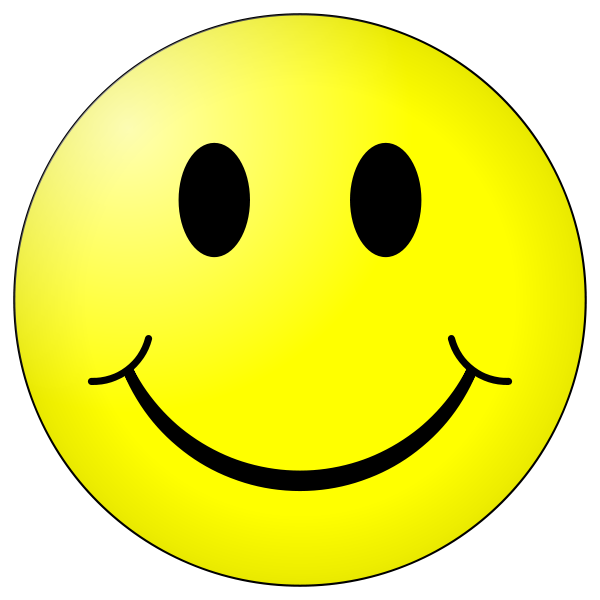 Websites:The following websites are a fun way to practise your skills:Maths:http://www.primaryhomeworkhelp.co.uk/maths/http://www.bbc.co.uk/education/subjects/z826n39English:http://www.primaryhomeworkhelp.co.uk/literacy/index.htmhttp://www.bbc.co.uk/education/subjects/zv48q6fHave a lovely summer - we look forward to teaching you in September!Miss Ackerley and Miss Roxburgh